Help us shape our future, and we’ll help you shape yours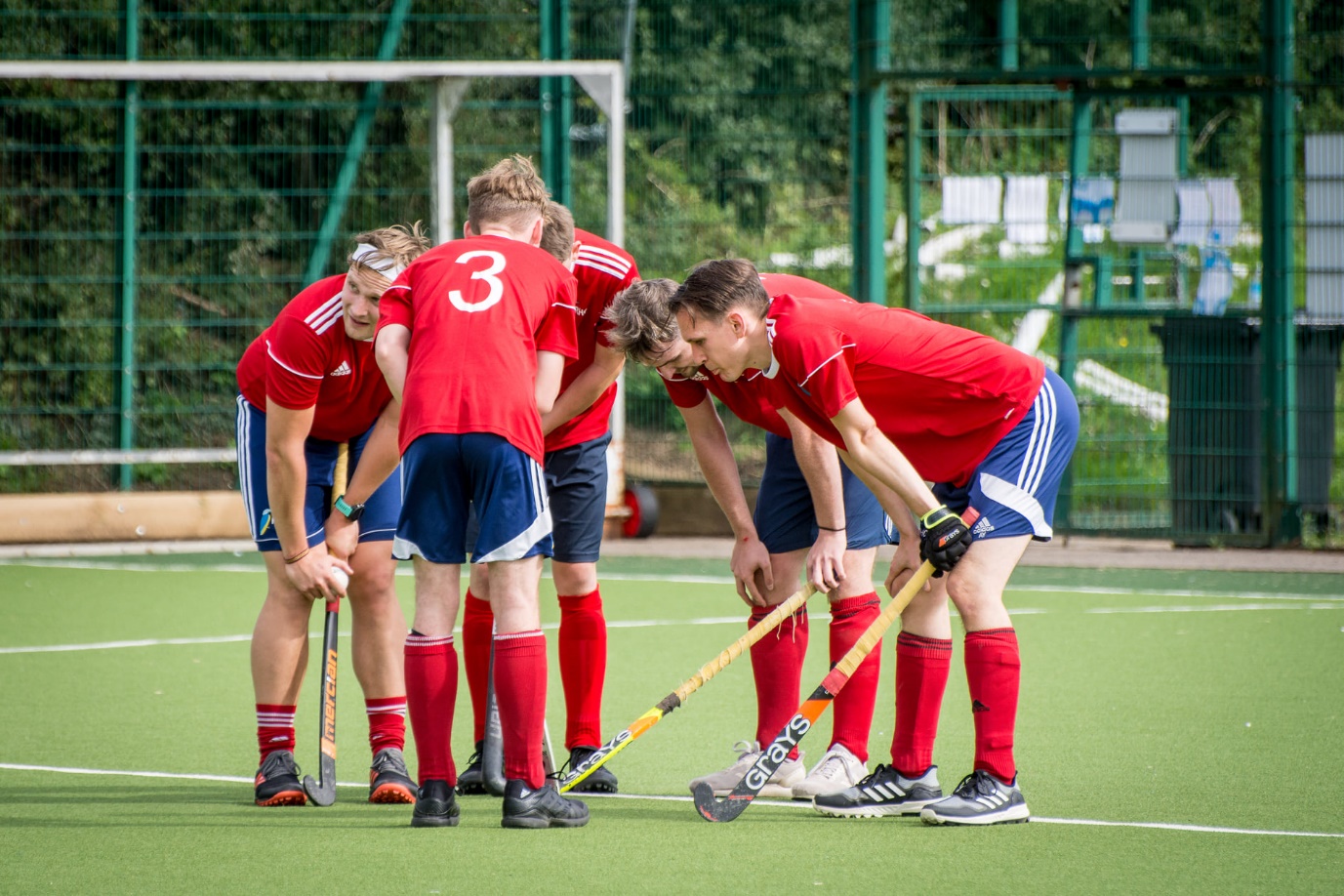 Why sponsor Redditch Hockey Club?Targeted advertising opportunities to our dedicated sport-loving membership, living in and around Redditch (current membership includes over 120 members with three training sessions per week and matches on weekends)Regular hockey fixtures played on our pitch throughout the winter season (September – April), with visiting teams from around Worcestershire and the West MidlandsThe pitch is regularly booked by other sports teams throughout the week, all year roundThe wider club is also home to Revolution Touch Rugby (whose ranks include England players) as well as the West Midlands Foxes Academy football team linked with Leicester City Football Club The opportunity to build relationships with our players through our events with an option for bespoke events to align with your businessA committed communications team that share regular updates with our followers on Facebook and InstagramWe value your investment and you’ll be directly contributing towards our vibrant hockey community, helping us to nurture future hockey talentLet’s talk more about how we can work togetherOur sponsorship and fundraising co-ordinator Holly Hancocks can be contacted at sponsorship@redditchhc.co.uk. You can also find us on Facebook, Instagram or on our website.Sponsorship PackagesIf you take up the opportunity to become closely associated with our club, we’ll create a sponsorship package that helps achieve your aims. Our current packages are below:Gold Package (£1,000)2 year agreementCompany logo on the playing shirts of one of our league teams or Badgers team1 single side advertising mesh banner (3m x 1m) on AstroTurf fencing10% discount on membership to Redditch Hockey Club for any employees2 membership cards entitling named persons to discounted drinks in the Clubhouse barWritten piece in Redditch newspaper and on club website about the sponsorshipPresence on the Redditch Hockey Club website with reciprocal links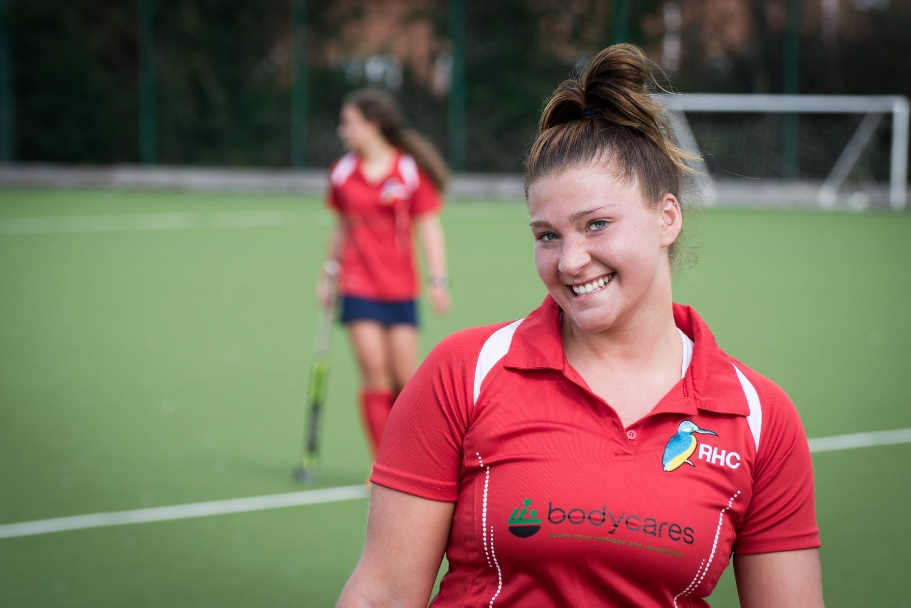 Silver Package (£250)1 year agreement1 single side advertising mesh banner (3m x 1m) on AstroTurf fencing2 membership cards entitling named persons to discounted drinks in the Clubhouse barPresence on the Redditch Hockey Club website with reciprocal links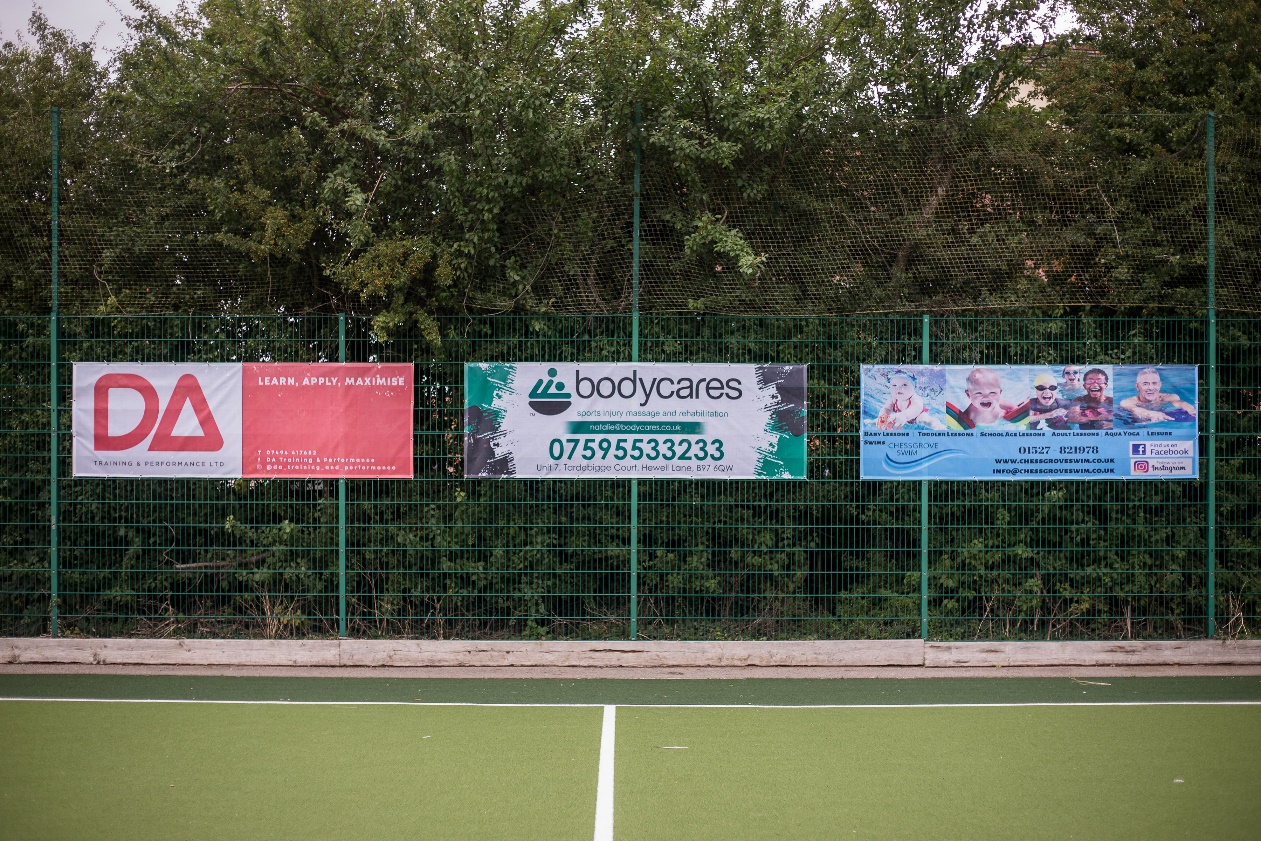 Coach Sponsorship (£200)1 season agreementCompany logo on all-weather jacket, worn by coaches at training and on match days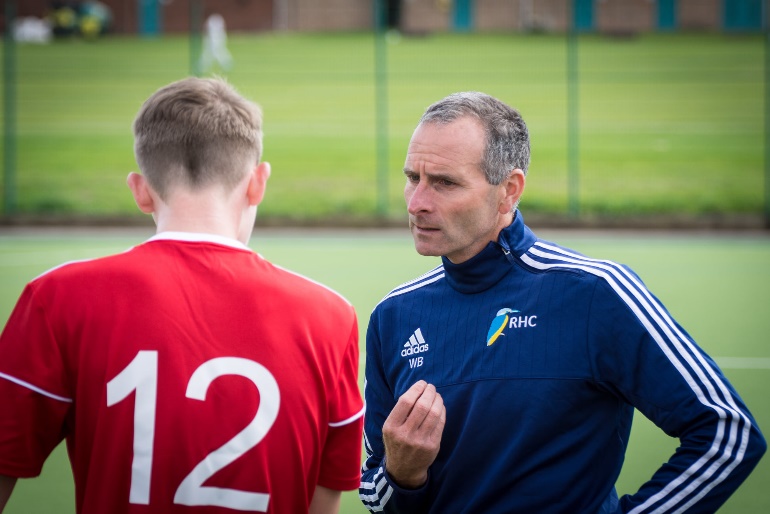 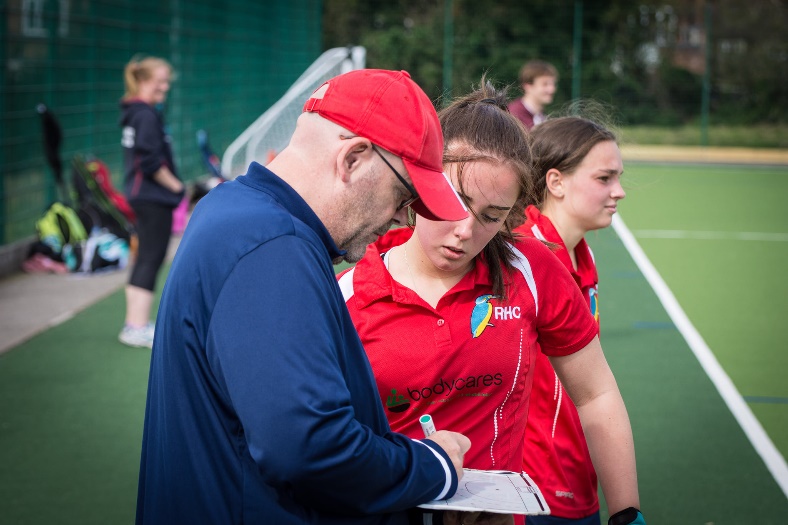 Web Only (£150)1 year agreementPresence on the Redditch Hockey Club websiteMatch Day Sponsorship (£75)1 day agreement, can be agreed in multiplesCompany logo on social media posts detailing match day fixtures, including @tags on Facebook and InstagramCompany name included in match reports submitted to local newspapers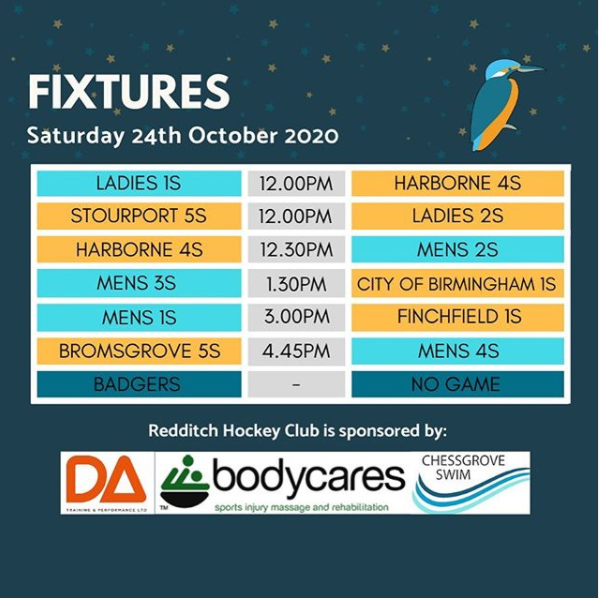 Event Sponsorship (bespoke)One off sponsorship of social events e.g. Awards Night, Race NightOne off sponsorship of organised tournamentsSponsorship for events can be monetary or in kind